Концепция модернизации сайта и обновления социальных сетей «Федерального сельсовета».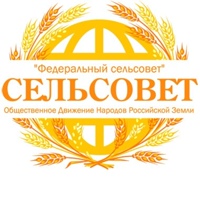 Группы потенциальных посетителей:Фермеры, предприниматели и рабочие аграрного сектораЖители сёл, ПГТ, рабочих посёлковПотенциальные сторонники  Существующие сторонники  АналитикиЖурналистыПредставители властиПредставители профсоюзных организацийЭкоакивисты и неравнодушные гражданеЗадачи:Создание привлекательного современного дизайна веб-сайта, качественной вёрстки, отвечающей текущим стандартам.Формирование удобной структуры сайта: разделов, подразделов, рубрик и подрубрик; Интуитивно понятного перемещения между страницами, текстовыми материалами и медиа-содержанием (качественные фотографии в высоком разрешении, встраиваемые видеоролики со сторонних видеохостингов и т.д.); Обновление карты сайта: добавление недостающих разделов и подразделов, добавление инструментов обратной связи с посетителями сайта, сообществ и телеграм-канала (оценок, комментариев, форм письма, форума и т.д.)Добавление ежедневного администрирования сайта —совокупности инструментов для улучшения и поддержания работоспособности сайта и его эффективности. Наполнение веб-сайта и социальных сетей контентом, модерация содержания и обратной связи (публикация, редактирование, удаление и т.д.). Своевременное выявление и устранение ошибок, сбоев и защита от вирусов.Синхронизация публикаций на сайте «Федерального сельсовета» и в сообществах в социальных сетях: одновременный выпуск новостей, анонсов, призывов, статей, фото- видеоматериалов на всех площадках. Это позволит осуществить «перегонку» трафика и увеличить активность, как на самом сайте, так и в каждой социальной сети отдельно. Пользователь сможет получать уведомление и ссылку на материал там, где ему удобно, тем самым это даст возможность сегрегировать аудиторию по соц. сетям и повысить активность в каждой из них, при это все они будут объединены вебсайтом, повышая количество посещений переходами из разнообразных сообществ (Пользователь1 привык читать новости во Вконтакте, а продвинутый Пользователь2 перешёл на телеграм-канал, Пользователь3 нашёл новость по хэш-тэгу в Твиттере, а Пользователь4 наткнулся на неё в поисковике и т.д.)Повышение индексации сайта, его ротации в поисковых системах и новостных агрегаторах, увеличение посещаемости, раскрутка и продвижение посредством системы тэгов, хэш-тегов и ключевых слов. Поисковая оптимизация с помощью тэгов и ключевых слов позволит пользователям натыкаться на новости по интересующей их тематике, настроить выдачу в новостных агрегаторах, а также структурировать публикации. Хэш-теги — эффективный способ повышения трафика в социальных сетях, который работает по принципу тэгов. Таким образом, будет привлечена аудитория социальных сетей на сайт и наоборот. Хотя при исследовании ключевых слов может встретиться множество более коротких ключевых слов, важно уделять особое внимание возможностям использования длинных ключевых слов. Часто эти ключевые слова более конкретны. Таким образом, у них обычно меньше объём поиска и, как следствие, меньше конкуренции. Это означает, что будет не только легче ранжировать релевантные ключевые слова с длинным хвостом, но и легче угадывать намерения пользователя. Когда создаётся веб-сайт с учётом намерений посетителя — больше шансов доставить контент, который ищут пользователи. Это поможет привлечь на сайт больше обычного поискового трафика от целевой группы пользователей; Увеличение цитируемости и упоминаний в различных СМИ в качестве источника позволит привлечь дополнительный трафик, а также увеличит ранжирование в новостных агрегаторах и поисковых системах — сайт будет чаще попадаться пользователям в выдаче, а средства массовой информации оставлять гиперссылки на «Федеральный сельсовет». Создание «экосистемы» и механизма взаимодействия между сайтами Партии Зелёных (greenparty.ru) и «Федерального сельсовета»: возможность взаимной авторизации, единая форма обратной связи, возможность оставить обращение или стать членом организаций с обоих ресурсов, единый блок новостной ленты с возможностью синхронной выкладки.Цели продвижения в сети Интернет:Информационная поддержка «Федерального сельсовета», его членов, сторонников, меценатов.Получение контактов с потенциальными сторонниками «Федерального сельсовета»Содействие сторонникам и представителям «Федерального сельсовета» в информационном медиапространствеОбмен мнениями по различным аспектам деятельности «Федерального сельсовета» с аудиторией.Представление «Федерального сельсовета» на политическом поле и медиарынке сети Интернет.Информационное наполнениеМы должны вызвать у посетителя:ощущение, что «Федеральный сельсовет» — весомая, важная и полезная организацияжелание подписаться на сообщество, переходить на сайт, оставлять фидбэк в виде оценок, комментариев, высказывания мнений, предложений, призывов. желание регулярно следить за новой информацией на сайте и в сообществах в соц. сетях.Принципы подачи информации:Положительный имидж «Федерального сельсовета». Локаничность и четкость подачи материала.Демонстрировать элементы успеха: профессионализм команды, контакты с представителями сферы, власти, различных организаций, хозяйств и предприятий.Достоверность информации. Информация должна быть достоверной и иметь ссылку на источник.Продемонстрировать наличие большого объема хорошо структурированной информации. Разграничить доступ к этой информации.Организовать модерируемую обратную связь. Общение с пользователями должно быть централизованно — они могут оставить обращение в любой из социальных сетей, либо на сайте, при этом получить ответ в едином разделе.Сайт и сообщества должны «жить» и не вызывать у пользователя чувства «заброшенности», постоянно обновлять информацию, публиковать релевантный и актуальный контент, новости должны и анонсы должны выходить вовремя с определённой периодичностью, чтобы важные публикации не перемешивались с менее важными и более рекреативными, а также для того, чтобы у пользователя не создавалось ощущение «засорённости» ленты. При этом соц. сети должны «жить» в симбиозе с сайтом, посты в группах должны сопровождаться ссылками на веб-сайт, он же, в свою очередь, должен иметь референсы на свои сторонние информ-ресурсы.Основные принципы дизайна экранного интерфейса и системы навигации:Интерфейс должен быть простым и интуитивно понятным. Ясная навигацияСтраницы должны быстро загружатьсяУдобство для печатиДоступность обратной связиСтраницы должны правильно индексироваться публичными поисковыми системами интернета.Корреляция с общей концепцией «Федерального сельсовета» и стратегией продвижения. Сайт и сообщества должны придерживаться фирменного стиля организации: использовать характерные цвета, единый стиль подачи и формирование материала, узнаваемые логотип и бренд, сайт и группы должны быть связаны, пересекаться друг с другом и работать в едином ключе.В итоге, для создания активных интернет-ресурсов «Федерального сельсовета» необходимы плановые редизайн и переработка сайта, предоставляющие удобное получение, потребление и усвоение информации, корреляцию с социальными сетями и обратную связи с аудиторией, а также наличие фидбэка и интерактивности, создание площадки для обсуждения новостей, актуальных и злободневных проблем, высказывания мнений, формирующих представление о мышлении аудитории и направление стратегии разработки и выкладки контента.